SEMAINE EUROPÉENNE POUR L’EMPLOI DES PERSONNES HANDICAPÉES 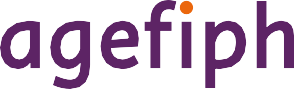 DU 15 AU 21 NOVEMBRE 2021DES ATELIERS ET DES RENCONTRES EN PRESENTIEL & EN VISIOUne #SEEPH mobilisée plus que jamais - Inscriptions auprès de CAP EMPLOI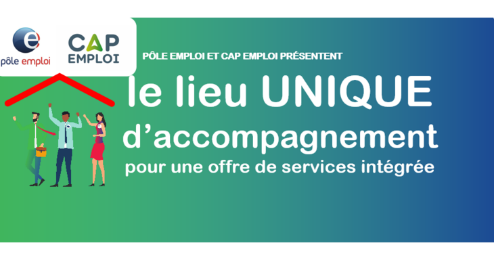 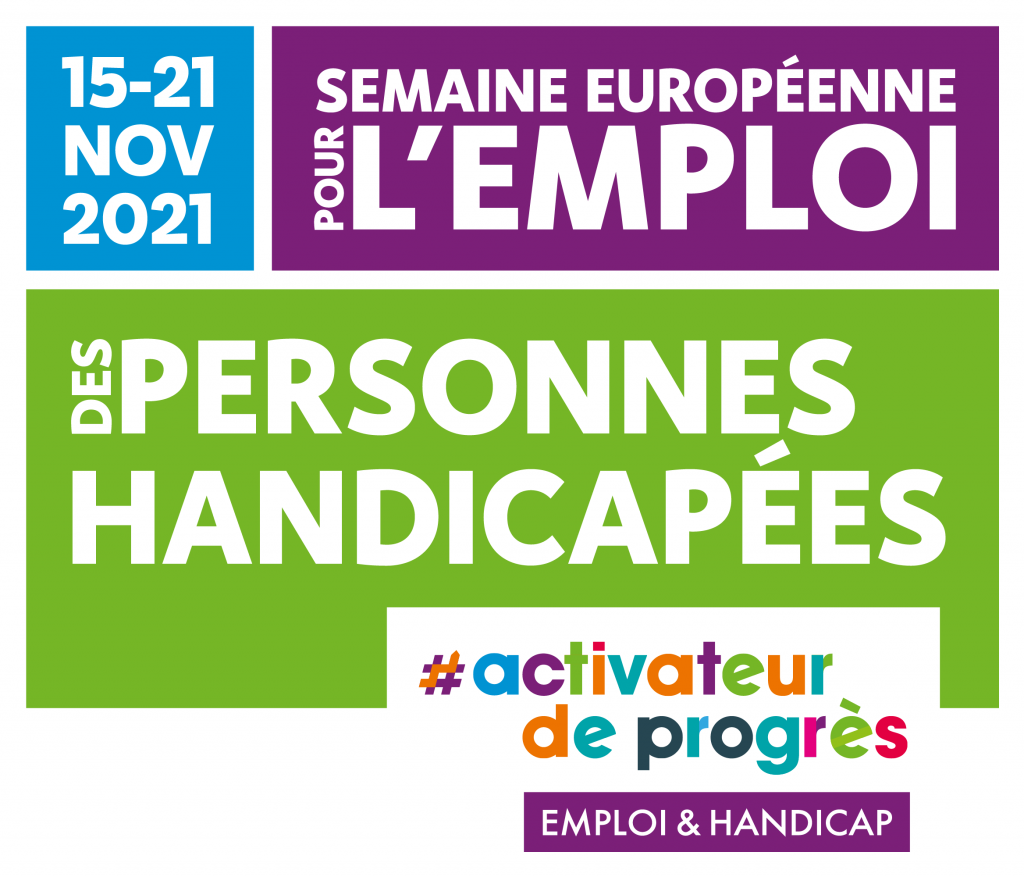 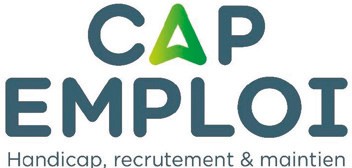 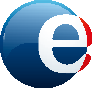 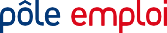 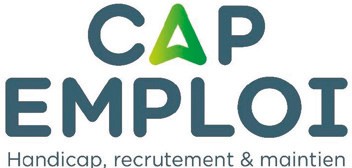 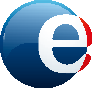 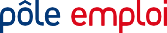 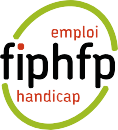 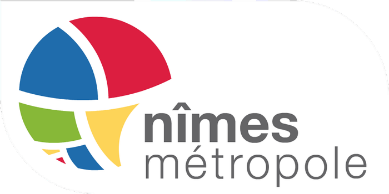 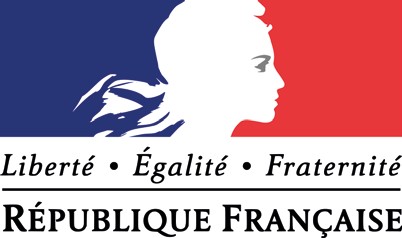 ATELIERS ET RENCONTRES THEMATIQUES EN PRESENTIEL & EN VISIO	Lundi 15 novembreMardi 16 novembreJeudi 18 novembreUne Semaine Européenne pour l’Emploi des Personnes Handicapées,#tous mobilisés plus que jamais !#DuoDay2021, jeudi 18 novembre 2021  Emploi & Handicap, et si on commençait par un DUO?  Ouvrez les portes de votre entreprise à un demandeur d’emploi  en situation de handicap et faites-lui découvrir vos métiers l’espace  d’une journée avec un de vos salariésForum de l’emploi des personnes handicapéesLUA de Nimes 7collinesL’entreprise inclusiveEspace Philippe Lamour (Showroom) De Nîmes Métropole, 3 Rue du Colisée à NîmesParticipation sur invitation uniquement08h 13hMatinale autour du handicapCommunauté des Communes de Cèze Cévennes30500 St Ambroix"Handicap : inclusion pour tous"09h 13h« Sensibilisation aux handicaps auprès de nos salariés et stagiaires ».Afpa de NîmesTable ronde autour des troubles « Dys » en formation.9h à 12hDuoday Site internet : duoday .fr Une rencontre avec un employeur et une personne en situation de handicap 